Travel & Tourism Branding!Task: Can you identify which travel organisations the logos below belong to?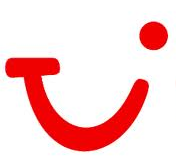 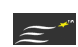 ………………………………..	….………………………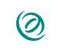 ……………………………	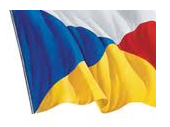 			……………………………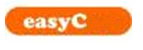 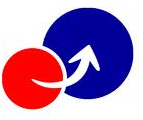 …………………..............		………………………	 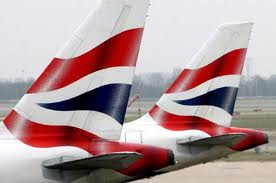 ………………………….	